TWISTSGod’s Ways Are Higher Than Our WaysTWISTED THINKINGPeople say, “Good is bad and bad is good.”  God says, “They are stupid.”Vital Reference PointsGOD THE FATHER“My thoughts are nothing like your thoughts,” says the LORD. “And my ways are far beyond anything you could imagine. For just as the heavens are higher than the earth, so my ways are higher than your ways and my thoughts higher than your thoughts.” Isaiah 55:8-9 (NLT2) JESUS THE SONBut to the Son he says, “Your throne, O God, endures forever and ever. You rule with a scepter of justice.  You love justice and hate evil. Therefore, O God, your God has anointed you, pouring out the oil of joy on you more than on anyone else.” Hebrews 1:8-9 (NLT2) Valuable StandardGod’s Word“The grass withers and the flowers fade, but the word of our God stands forever.” Isaiah 40:8 (NLT2) God’s PowerBy his divine power, God has given us everything we need for living a godly life. We have received all of this by coming to know him, the one who called us to himself by means of his marvelous glory and excellence. And because of his glory and excellence, he has given us great and precious promises. These are the promises that enable you to share his divine nature and escape the world’s corruption caused by human desires. 2 Peter 1:3-4 (NLT2) The World SystemSatanic SourceSatan, who is the god of this world, has blinded the minds of those who don’t believe. They are unable to see the glorious light of the Good News. They don’t understand this message about the glory of Christ, who is the exact likeness of God. 2 Corinthians 4:4 (NLT2) Worldly Façade Do not love this world nor the things it offers you, for when you love the world, you do not have the love of the Father in you. For the world offers only a craving for physical pleasure, a craving for everything we see, and pride in our achievements and possessions. These are not from the Father, but are from this world. And this world is fading away, along with everything that people crave. But anyone who does what pleases God will live forever. 1 John 2:15-17 (NLT2) Living in the World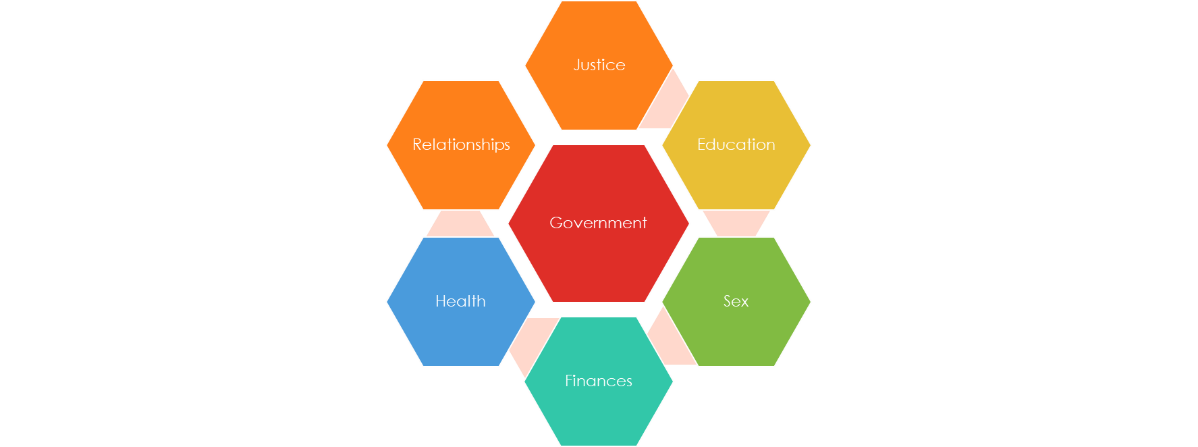 Change RevolutionTrust in the LORD with all your heart; do not depend on your own understanding. Seek his will in all you do, and he will show you which path to take. Don’t be impressed with your own wisdom. Instead, fear the LORD and turn away from evil. Proverbs 3:5-7 (NLT2) 